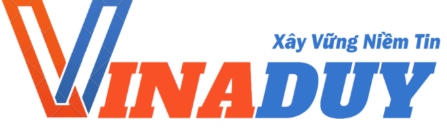 Công ty TNHH Vinaduy. MST: 070887087
Trụ sở : 125 Hoàng Ngân, Cầu Giấy, HN
VP: Tòa BinGroup, TP. Hạ Long, QN
Hotline : 0977.26.12.90
Email: admin@Vinaduy.com
wWw.XayDungVinaduy.comCộng hòa xã hội chủ nghĩa Việt NamĐộc lập – Tự do – Hạnh phúcBẢNG BÁO GIÁ THI CÔNG TRỌN GÓIKính gửi chị: Số điện thoại:Địa chỉ: Công Ty TNHH Vinaduy Xin đưa ra bảng báo giá dự toán cho gia đình chị       như sau: Diện tích căn cứ theo bản vẽ của Quý KháchKính gửi chị: Số điện thoại:Địa chỉ: Công Ty TNHH Vinaduy Xin đưa ra bảng báo giá dự toán cho gia đình chị       như sau: Diện tích căn cứ theo bản vẽ của Quý KháchKính gửi chị: Số điện thoại:Địa chỉ: Công Ty TNHH Vinaduy Xin đưa ra bảng báo giá dự toán cho gia đình chị       như sau: Diện tích căn cứ theo bản vẽ của Quý KháchSTTVinaduyGÓI THẦU TRUNG BÌNHGÓI THẦU TB KHÁGÓI THẦU TB KHÁSTTVinaduyĐơn giá nhà phố 1 mặt tiềnĐơn giá nhà phố 1 mặt tiềnĐơn giá nhà phố 2 mặt tiền: STTVinaduy5.300.000 - 5.500.000đ/m25.400.000 - 5.800.000đ/m26.500.000đ/m21Sắt thépHòa Phát, Việt Úc, Việt ĐứcHòa Phát, Việt Úc, Việt ĐứcHòa Phát, Việt Úc, Việt Đức2Xi măng đổ Bê tôngHoàng Thạch, Hoàng Long, ChinfonHoàng Thạch, Hoàng Long, ChinfonHoàng Thạch, Hoàng Long, Chinfon3Xi măng Xây trát tườngDuyên Hà,Hoàng Thạch, Hoàng Long, Chinfon Duyên Hà,Hoàng Thạch, Hoàng Long, Chinfon Duyên Hà,Hoàng Thạch, Hoàng Long, Chinfon 4Bê tông thương phẩmBê tông Việt Hà, Việt Đức, Chèm Mác 250Bê tông Việt Hà, Việt Đức, Chèm Mác 250Bê tông Việt Hà, Việt Đức, Chèm Mác 2505Cát đổ bê tôngCát hạt lớnCát hạt lớnCát hạt lớn6Cát xây, trát tườngCát hạt lớn, hạt trungCát hạt lớn, hạt trungCát hạt lớn, hạt trung7Gạch xây tường bao 4cmx8cmx18cmGạch đặc M75Gạch đặc M75Gạch đặc M758Gạch xây tường ngăn phòng 4x8x18Gạch lỗ M50Gạch lỗ M50Gạch lỗ M509Dây điện chiếu sángDây Trần PhúDây Trần PhúDây Trần Phú10Dây cáp ti viCáp SinoCáp SinoCáp Panasonic11Dây cáp mạngCáp SinoCáp SinoCáp Panasonic12Đế âm tường ống luồn dây điệnSinoSinoPanasonic13Đường ống lóng, lạnh âm tườngTiền PhongVesboVesbo14Đường thoát nướcỐng PVC C1Ống PVC C1Ống PVC C115Hóa chất chống thấm sàn mái, nhà vệ sinhSika Latex - TH, MembraneSika Latex - TH, MembraneSika Latex - TH, MembraneSTTSƠN NƯỚC HOÀN THIỆN / XÂY DỰNG VINADUY - 0977261290SƠN NƯỚC HOÀN THIỆN / XÂY DỰNG VINADUY - 0977261290SƠN NƯỚC HOÀN THIỆN / XÂY DỰNG VINADUY - 0977261290SƠN NƯỚC HOÀN THIỆN / XÂY DỰNG VINADUY - 09772612901Sơn nội thấtMaxiliteJutunDulux2Sơn ngoại thấtJotonJutunDulux3Sơn dầu sơn chống dỉExpoJotonJotonSTTTHIẾT BỊ ĐiỆN / XÂY DỰNG VINADUY - 0977261290THIẾT BỊ ĐiỆN / XÂY DỰNG VINADUY - 0977261290THIẾT BỊ ĐiỆN / XÂY DỰNG VINADUY - 0977261290THIẾT BỊ ĐiỆN / XÂY DỰNG VINADUY - 09772612901Thiết bị công tác, ổ cắmSinoSinoPanasonic2Bóng đèn các phòngĐèn Pilips 600.000đ/phòngĐèn Pilips 850.000đ/phòngĐèn Pilips 1.300.000đ/phòng3Bóng đèn WCĐèn Pilips 200.000đ/phòngĐèn Pilips 350.000đ/phòngĐèn Pilips 500.000đ/phòng4Đèn trang trí P.khách0Đơn giá 650.000đĐơn giá 1.250.000đ5Đèn ban côngĐơn giá 160.000đĐơn giá 380.000đĐơn giá 850.000đ6Đèn cầu thangĐơn giá 180.000đĐơn giá 380.000đĐơn giá 850.000đ7Đèn ngủ0Đơn giá 480.000đĐơn giá 1.000.000đSTTTHIẾT BỊ VỆ SINH / XÂY DỰNG VINADUY - 0977261290THIẾT BỊ VỆ SINH / XÂY DỰNG VINADUY - 0977261290THIẾT BỊ VỆ SINH / XÂY DỰNG VINADUY - 0977261290THIẾT BỊ VỆ SINH / XÂY DỰNG VINADUY - 09772612901Bồn cầu vệ sinhInax - casar: 1.800.000đ/bộInax - casar - TOTO 3.200.000đ/bộInax - casar - TOTO 4.500.000đ/bộ2Labo rửa mặtInax - casar: 900.000đ/bộInax - casar - TOTO 900.000đ/bộInax - casar - TOTO 2.200.000đ/bộ3Phụ kiện laboĐơn giá 750.000đ/bộĐơn giá 1.100.000đ/bộĐơn giá 2.500.000đ/bộ4Vòi rửa LaboINAX Đơn giá 750.000đ/bộINAX Đơn giá 1.350.000đ/bộINAX Đơn giá 2.000.000đ/bộ5Sen tắmINAX Đơn giá 950.000đ/bộINAX Đơn giá 1.350.000đ/bộINAX Đơn giá 2.650.000đ/bộ6Vòi sịt vệ sinhĐợn giá : 150.000đ/bộĐợn giá : 250.000đ/bộĐợn giá : 350.000đ/bộ7Gương nhà vệ sinhĐợn giá : 190.000đ/bộĐợn giá : 290.000đ/bộGương Bỉ8Phụ kiện 7 mónInox đơn giá: 700.000đInox đơn giá: 1.200.000đInox đơn giá: 2.000.000đ9Máy bơm nướcĐơn giá: 1.250.000đĐơn giá: 1.250.000đĐơn giá: 1.250.000đ10Bồn nước Sơn Hà1500 lít1500 lít1500 lítSTTTỦ BẾP / XÂY DỰNG VINADUY - 0977261290TỦ BẾP / XÂY DỰNG VINADUY - 0977261290TỦ BẾP / XÂY DỰNG VINADUY - 0977261290TỦ BẾP / XÂY DỰNG VINADUY - 09772612901Tủ gỗ trênMDFHDFSồi Nga2Tủ bếp dướiCánh tủ MDFCánh tủ MDFCánh tủ sồi nga3Mặt đá bàn bếpĐá Hoa cương màu đen ba gianĐá Hoa cương màu đen ba gianĐá Hoa cương Kim Sa hoặc tương đương4Chậu rửa Inox đơn giá: 1.150.000đ/bộInox đơn giá: 1.450.000đ/bộInox đơn giá: 3.800.000đ/bộ5Vòi rửa nóng lạnhInax đơn giá: 750.000đ/bộInax đơn giá: 1.200.000đ/bộInax đơn giá: 2.800.000đ/bộSTTCẦU THANG / XÂY DỰNG VINADUY - 0977261290CẦU THANG / XÂY DỰNG VINADUY - 0977261290CẦU THANG / XÂY DỰNG VINADUY - 0977261290CẦU THANG / XÂY DỰNG VINADUY - 09772612901Đá cầu thangĐá Hoa cương màu đen ba gianĐá hoa cương đen HuếĐá Hoa cương Kim Sa hoặc tương đương 1.400.000đ/m22Tay vịn cầu thangLim Nam Phi KT 8x8cm 400.000đ/mdLim Nam Phi KT 8x8cm 400.000đ/mdLim Nam Phi KT 8x8cm 400.000đ/md3Trụ cầu thangTrụ gỗ sồi đơn giá 1.300.000đ/cáiTrụ gỗ căm xe đơn giá 1.800.000đ/cáiTrụ gỗ Lim Nam Phi đơn giá 2.800.000đ/cái4Lan can cầu thangLan can sắt 450.000đ/mdTrụ inox, kính cường lựcTrụ inox, kính cường lực5Giếng trời, ô lấy sáng khu cầu thangKhung sắt bảo vệ sắt hộp 4x2cm. KT A150x150cm tấm lấy sáng PolycarbonateKhung sắt bảo vệ sắt hộp 4x2cm. KT A150x150cm tấm lấy sáng kính cường lựcKhung sắt bảo vệ sắt hộp 4x2cm. KT A150x150cm tấm lấy sáng kính cường lựcSTT GẠCH Ốp LÁT / XÂY DỰNG VINADUY - 0977261290 GẠCH Ốp LÁT / XÂY DỰNG VINADUY - 0977261290 GẠCH Ốp LÁT / XÂY DỰNG VINADUY - 0977261290 GẠCH Ốp LÁT / XÂY DỰNG VINADUY - 09772612901Gạch nền nhà 60x60Vigracera, Vitto180.000đ/m2220.000đ/m2305.000đ/m22Gạch nền WC 30x30Vigracera, Vitto125.000đ/m2135.000đ/m2205.000đ/m23Gạch tường WC 3x6Vigracera, Vitto160.000đ/m2190.000đ/m2225.000đ/m24Gạch len chân tường Vigracera, VittoGạch cắt cùng loại, chiều cao 12cmGạch cắt cùng loại, chiều cao 12cmGạch cắt cùng loại, chiều cao 12cmSTTCỬA VÀ KHUNG SẮT BẢO VỆ / XÂY DỰNG VINADUY - 0977261290CỬA VÀ KHUNG SẮT BẢO VỆ / XÂY DỰNG VINADUY - 0977261290CỬA VÀ KHUNG SẮT BẢO VỆ / XÂY DỰNG VINADUY - 0977261290CỬA VÀ KHUNG SẮT BẢO VỆ / XÂY DỰNG VINADUY - 09772612901Cửa cổngSắt hộp khung bao 1.250.000đ/m2Sắt hộp khung bao 1.450.000đ/m2Sắt hộp khung bao 1.700.000đ/m22Cửa chính tầng trệt 01 bộCửa nhôm kính Việt Pháp hệ 4500Cửa nhôm kính XingfaCửa nhôm kính Xingfa3Cửa đi ban côngCửa nhôm kính Việt Pháp hệ 4500Cửa nhôm kính Việt Pháp hệ 4500Cửa nhôm kính Xingfa4Cửa sổCửa nhôm kính Việt Pháp hệ 4500Cửa nhôm kính Việt Pháp hệ 4400Cửa nhôm kính Xingfa5Cửa thông phòngMDFHDFGỗ Lim Nam Phi6Cửa nhà vệ sinhCửa nhôm kính Việt Pháp hệ 4500Cửa nhôm kính Việt Pháp hệ 4500Gỗ Lim Nam Phi7Khung sắt bảo vệ cửa sổSắt hộp 16x16mm A12cmx12cmSắt hộp 16x16mm A12cmx12cmSắt hộp 16x16mm A12cmx12cm8Ổ khóa cửa thông phòng, khóa númĐơn giá 160.000đ/bộĐơn giá 300.000đ/bộĐơn giá 350.000đ/bộ9Ổ khóa cửa chínhĐơn giá 380.000đ/bộĐơn giá 520.000đ/bộĐơn giá 1.150.000đ/bộ10Trần thạch caoKhung xương Hà Nội, tấm thườngKhung Xương Hà Nội tấm Thái LanKhung Xương Hà Nội tấm Thái Lan